Membership Application Form Coffs Harbour Musical Comedy Co. Inc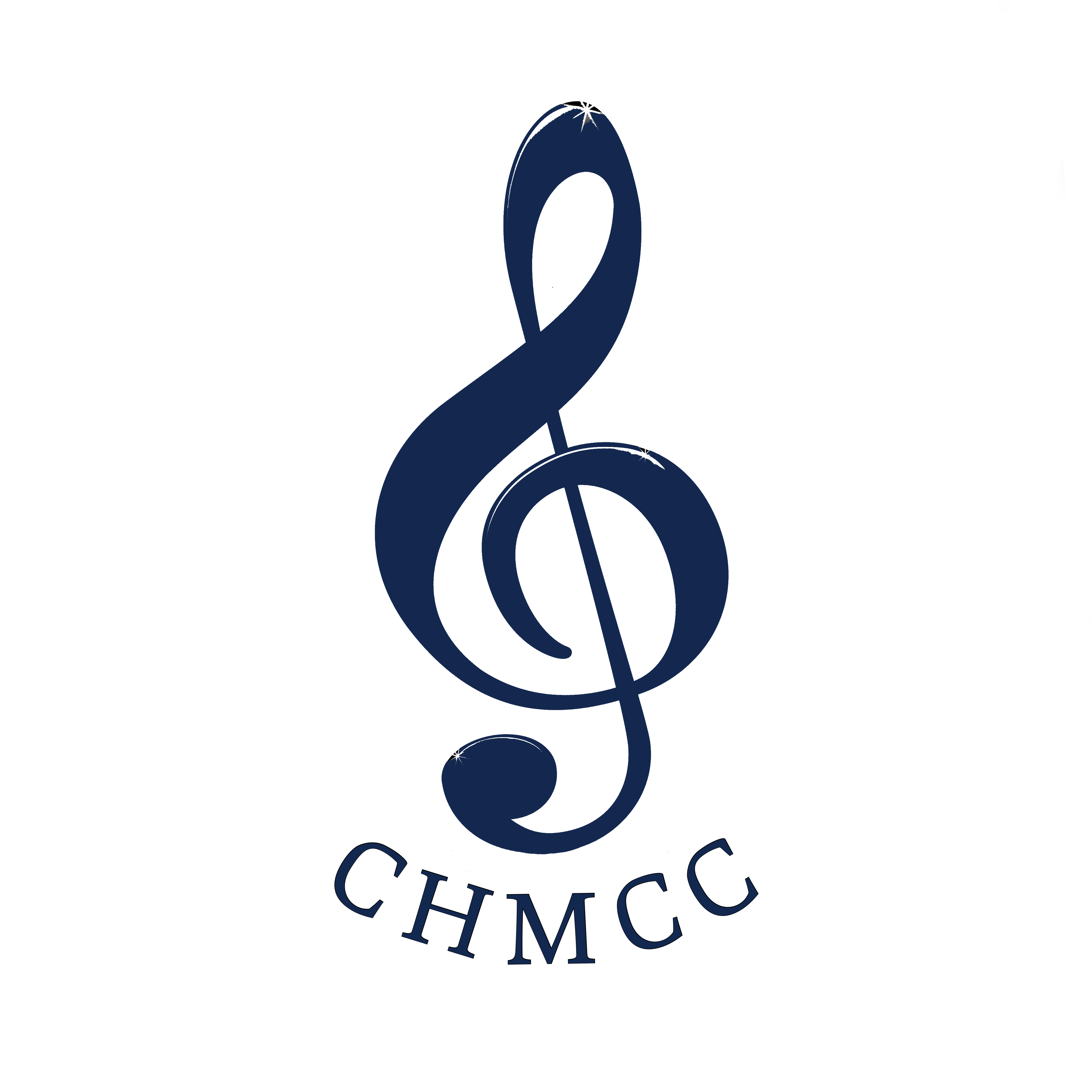 (incorporated under the Associations Incorporation Act)I................................................................................Guardian...............................................................(Name of Applicant)                                                      (Name of parent/guardian if under 18)Address..................................................................................................................................................Email………………………………………………………………………………………………………………………………………………..Telephone (H) ............................... (W) …………….................(Mobile)...................................................DOB……………………….. Occupation.........................................................................................................Hereby apply to become an Ordinary member of the above-named incorporated association. In the event of my admission as a member, I agree to be bound by the rules of the association currently in force. Signed..............................................Guardian (if<18)...................................  Date…………………………                                                  The applicant is known to the nominator and seconder who are members of the association,whose signatures appear below & who propose that the applicant be granted membershipof the association.Nominator................................................................ Seconder .......................................................GENERAL INFORMATION: Membership fees are for a calendar year.Ordinary: (Includes concession and students) $10 ________Family (4) $20__________INTERESTS: (Please tick): Acting    Singing     Dancing    Lighting    Sound    Backstage Directing    Graphic Design    Hair/Make-up    Set design    Set Construction    Front of House    Costumes/Sewing    Publicity    OtherMusician: .................................. (Please specify instrument)Approved Committee Meeting: .............................(date) Receipt No:.................... (date) ..........PLEASE NOTE: For children participating in a production a parent must sign:I hereby approve my son/daughter to participate in the CHMCC production of:.........................................................................................................................................................I accept full responsibility for the safe supervision and transport of my child to and fromall rehearsals and performances of this production. I hereby absolve all members ofthe company from responsibility for injuries or illness sustained by my child, other thanwhere negligence can be shown. I consent to photographs being taken of my child for publicity purposes.Name...............................................................Signed..............................................(parent/guardian)Fees may be sent to: CHMCC PO Box 1466, Coffs Harbour NSW 2450 or paid by direct deposit.Bank Details for direct deposit:BSB: 533000     Account: 43918   Account Name: Coffs Harbour Musical Comedy Company